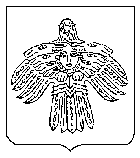 О внесении изменений в постановление администрации МОГО «Ухта» от 01.11.2019 № 3508 «О Комиссии по противодействию коррупции в муниципальном образовании городского округа «Ухта»В целях реализации решения Совета МОГО «Ухта» от 27 сентября 2017 г. № 224 «О реализации Указа Главы Республики Коми от 08.08.2017 № 72 «О некоторых вопросах организации деятельности по противодействию коррупции», администрация постановляет:1. Внести в постановление администрации МОГО «Ухта» от 01.11.2019               № 3508 «О Комиссии по противодействию коррупции в муниципальном образовании городского округа «Ухта» (далее - постановление) изменения следующего содержания:В Положении о комиссии по противодействию коррупции в муниципальном образовании городского округа «Ухта», утвержденном постановлением (приложение № 2):  - Пункт 5.8 раздела 5 изложить в следующей редакции: «5.8. Копии решения комиссии в течение трех рабочих дней со дня его принятия секретарем комиссии направляются заинтересованным лицам».2. Настоящее постановление вступает в силу со дня его официального опубликования.3. Контроль за исполнением настоящего постановления возложить на первого заместителя руководителя администрации МОГО «Ухта».И.о. главы МОГО «Ухта» - руководителя администрации МОГО «Ухта»                                                        П.П. АртемьевАДМИНИСТРАЦИЯМУНИЦИПАЛЬНОГО ОБРАЗОВАНИЯГОРОДСКОГО ОКРУГА«УХТА»АДМИНИСТРАЦИЯМУНИЦИПАЛЬНОГО ОБРАЗОВАНИЯГОРОДСКОГО ОКРУГА«УХТА»«УХТА»КАР  КЫТШЛÖНМУНИЦИПАЛЬНÖЙ  ЮКÖНСААДМИНИСТРАЦИЯ«УХТА»КАР  КЫТШЛÖНМУНИЦИПАЛЬНÖЙ  ЮКÖНСААДМИНИСТРАЦИЯ«УХТА»КАР  КЫТШЛÖНМУНИЦИПАЛЬНÖЙ  ЮКÖНСААДМИНИСТРАЦИЯ«УХТА»КАР  КЫТШЛÖНМУНИЦИПАЛЬНÖЙ  ЮКÖНСААДМИНИСТРАЦИЯПОСТАНОВЛЕНИЕШУÖМПОСТАНОВЛЕНИЕШУÖМПОСТАНОВЛЕНИЕШУÖМПОСТАНОВЛЕНИЕШУÖМПОСТАНОВЛЕНИЕШУÖМПОСТАНОВЛЕНИЕШУÖМПОСТАНОВЛЕНИЕШУÖМ05 августа 2022 г.№1668г.Ухта,  Республика Коми  